Olsztyn, 3 czerwca 2024 r.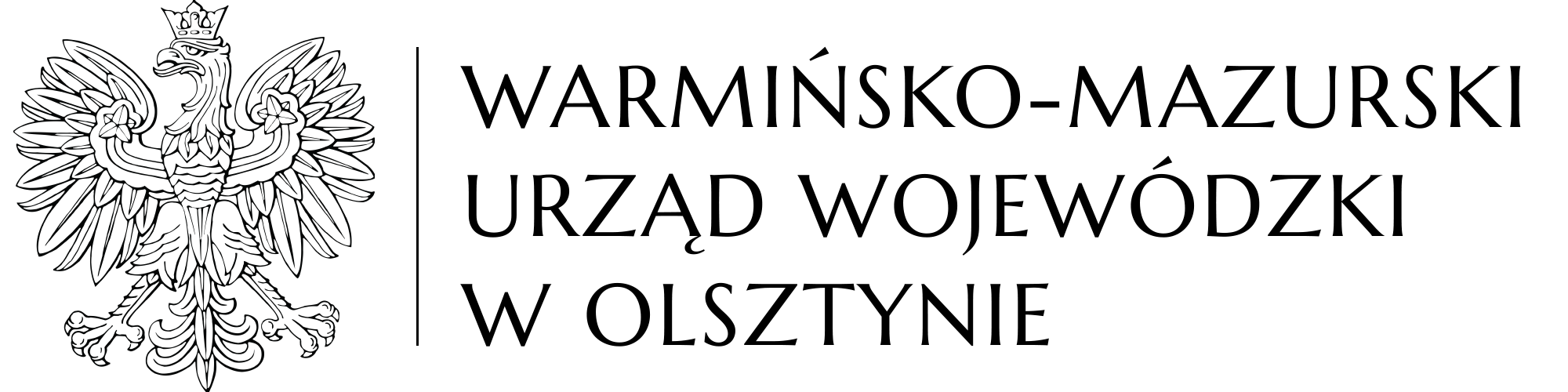 WO-IV.272.18.2024 Uczestnicy postępowaniadotyczy: postępowania o udzielenie zamówienia publicznego, którego przedmiotem jest sukcesywna dostawa środków i materiałów do utrzymania czystości na potrzeby Warmińsko-Mazurskiego Urzędu Wojewódzkiego w Olsztynie oraz przejść granicznych.  ZMIANA TREŚCI SPECYFIKACJI WARUNKÓW ZAMÓWIENIANa podstawie art. 137 ust. 1 ustawy z dnia 11 września 2019 roku Prawo zamówień publicznych (Dz. U. z 2023 r. poz. 1605 z późn. zm.) zamawiający dokonuje zmiany treści specyfikacji warunków zamówienia (SWZ) polegającej na zastąpieniu dotychczasowego formularza wyceny – załącznika nr 2 do SWZ formularzem wyceny po zmianie, stanowiącym załącznik do niniejszego pisma. Zmiana podyktowana jest dodaniem w formularzu wyceny po pozycji nr 48 nowej pozycji nr 49, co wpłynęło na zmianę numeracji kolejnych pozycji.Pozostała treść specyfikacji warunków zamówienia pozostaje bez zmian.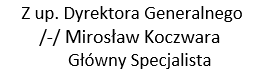 